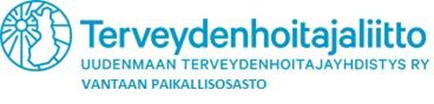 				                 PÖYTÄKIRJA 8.2.2019VUOSIKOKOUS 2019Aika: 7.2.2019 klo 17.00Paikka: Ylästön kotiseututalo, os. Sienestäjänkuja 5Kokouksen avaus ja kokouksen laillisuuden toteaminenPaikallisosaston hallituksen puheenjohtaja Anu Ratinen avasi kokouksen klo 17.34. Kokous todettiin lailliseksi.Kokouksen järjestäytyminen, valitaan kokouksen puheenjohtaja ja sihteeriKokouksen puheenjohtajaksi valittiin Tarja Parikka ja sihteeriksi Satu Lähteinen.Esityslistan hyväksyminen kokouksen työjärjestykseksi (Liite 1)Esityslista hyväksyttiin sellaisenaan.Toimintakertomus vuodelta 2018 (Liite 2)Toimintakertomus hyväksyttiin.Tilinpäätös vuodelta 2018 (Liite 3)Tilinpäätös hyväksyttiin.Vuoden 2019 paikallisosaston hallituksen jäsenten valintaVanhasta hallituksesta jatkavat Anu Ratinen, Anna Patovirta, Paula Silomäki, Eva Klemola ja Satu Lähteinen. Marina Lönnqvist lopettaa hallituksessa. Uudeksi jäseneksi valittiin Alina Savolainen.Toimintasuunnitelma vuodelle 2019 (Liite 4)Vuoden 2019 toimintasuunnitelma hyväksyttiin.Muut asiat (Liite 5)Anu Ratinen kertoi liiton kuulumisia.Kokouksen päättäminenTarja Parikka päätti kokouksen klo 17.53.Tarja Parikka			Satu Lähteinenpuheenjohtaja			sihteeriLiitteet:Esityslista, liite 1Toimintakertomus 2018, liite 2Tilinpäätös, liite 3Toimintasuunnitelma 2019, liite 4Muut asiat, liite 5Osallistujalista			      Liite 1ESITYSLISTA VUOSIKOKOUS 2019Aika: 7.2.2019 klo 17.00Paikka: Ylästön kotiseututalo, os. Sienestäjänkuja 51. Kokouksen avaus ja kokouksen laillisuuden toteaminen2. Kokouksen järjestäytyminen, valitaan kokouksen puheenjohtaja ja sihteeri3. Esityslistan hyväksyminen kokouksen työjärjestykseksi4. Toimintakertomus vuodelta 20185. Tilinpäätös vuodelta 20186. Vuoden 2019 paikallisosaston hallituksen jäsenten valinta7. Toimintasuunnitelma vuodelle 20198. Muut asiat9. Kokouksen päättäminen						      Liite 2TOIMINTAKERTOMUS 2018YLEISTÄPaikallisosaston alueella on toiminta-avustukseen oikeuttavia jäseniä 130. Lisäksi on eläkeläis- ja opiskelijajäseniä. Paikallisosasto ylläpiti oman sähköpostilaatikon vantaanterkkarit@gmail.com osoitekirjaa, johon päivitettiin kaikkien Vantaalla asuvien ja työskentelevien terveydenhoitajien tiedossa olevat sähköpostiosoitteet. Kaikkia jäseniä ei ole tavoitettu yhteystietojen puuttumisen vuoksi.STHL ry:n Uudenmaan terveydenhoitajayhdistys ry:n www-sivujen alaisuudessa olevia paikallisosaston omia www-sivuja päivitettiin säännöllisesti. Ja lisäksi tapahtumakutsut välitettiin myös Facebookin kautta. TAPAHTUMATPaikallisosasto järjesti jäsenilleen vuosikokouksen ja kaksi tapahtumaa. 8.2. pidettiin vuosikokous Fazerin vierailukeskuksessa Vaaralassa. Vuosikokousasioiden lisäksi saimme ajankohtaista tietoa Vermanin tuotteista edustaja Johanna Marjamäen toimesta. Paikalla olivat myös pääluottamusmies Rainer Åhlgren ja liitosta neuvottelupäällikkö Harri Liikkanen, ja he kertoivat ajankohtaisista asioista mm. yleistyöaikaan siirtymisestä. Osallistujia oli 24 henkilöä.Paikallisosaston kevättapahtuma pidettiin Vantaankosken koululla 26.4. teemalla Naisen terveys. Ohjelmassa oli kuntotanssia Niina Sinkon johdolla. Lisäksi Tunne rintasi ry:n edustaja kertoi rintojen omatarkkailusta sekä Vogelin edustaja kertoi heidän tuotteistaan. Iltaan osallistui 12 henkilöä. Syystapahtumana 2.10. oli tutustuminen Vantaan kaupunginmuseon näyttelyyn Kuvia kotiseudusta ennen ja nyt oppaan johdolla sekä ruokailu uudessa Zilla-ravintolassa Tikkurilassa. Paikalla oli myös GSK:n edustaja Sanna-Maarit Vaittinen kertomassa GSK:n rokotteista. Osallistujia oli 22 henkilöä. TOIMINNAN JOHTOHallitus 2018:puheenjohtaja Anu Ratinen (5/5)sihteeri Satu Lähteinen (5/5)rahastonhoitaja Marina Lönnqvist (5/5)tiedotusvastaava Eva Klemola (5/5)jäsenrekisterivastaava Anna Patovirta (4/5)vararahastonhoitaja Paula Silomäki (4/5)Hallitus kokoontui kuluneen vuoden aikana viisi kertaa. Anna Patovirta ja Paula Silomäki valittiin hallituksen jäseniksi vuosikokouksessa helmikuussa. TALOUDELLINEN TILANNEToiminta-avustusta paikallisosasto on saanut Uudenmaan terveydenhoitajayhdistys ry:ltä 896€. Taloudellinen tilanne selviää vuoden 2018 tilinpäätöksestä.TIEDOTTAMINENPaikallisosaston tapahtumista on lähetetty kutsut paikallisosaston sähköpostin välityksellä jäsenille. Lisäksi tiedottamista on tapahtunut Facebook-sivujen kautta sekä Uudenmaan terveydenhoitajayhdistys ry:n Vantaan paikallisosaston sivujen kautta. 			       Liite 3TILINPÄÄTÖS VUOSI 20181.1.2018					537,70€Tulot:Toiminta-avustus ja omavastuuosuudet		  940,00€	 Korko					      0,00€Yhteensä			 	  			940,00€	 MenotVirkistys			 	  		1014,00€  Kokouskulut 				    22,04€Palvelumaksut			  	    44,55€    Yhteensä			            	                	1080,59€31.12.2018				  397,11€			        Liite 4TOIMINTASUUNNITELMA VUODELLE 2019Paikallisosasto tukee ja vahvistaa toiminnallaan terveydenhoitajien ammatti-identiteettiä ja pyrkii säilyttämään terveydenhoitajien ammattiryhmän edelleen keskeisellä sijalla avoterveydenhuollossa. Paikallisosasto edistää Vantaalla toimivien terveydenhoitajien yhteenkuuluvuutta sekä aktiivisuutta ammattiyhdistystoiminnassa. Paikallisosasto tekee yhteistyötä STHL ry:n Uudenmaan terveydenhoitajayhdistys ry:n kanssa sekä innostaa ja kannustaa osallistumaan STHL ry:n Uudenmaan yhdistys ry:n ja Juko:n koulutus-, virkistys- ym. tilaisuuksiin.  Paikallisosasto jatkaa yhteistyötä pääluottamusmiehen ja paikallisosaston välillä. Lisäksi paikallisosasto pyrkii löytämään keinoja lisätä yhteistyötä luottamusmiehen ja paikallisosaston välillä.  Luottamusmiehet kutsutaan jäsenistölle tarkoitettuihin tapahtumiin.Paikallisosasto pyrkii omalta osaltaan löytämään keinoja, joilla tukea terveydenhoitajien työssäjaksamista. Tämän vuoksi jatkamme vanhalla perinteellä.  Tavoitteena on järjestää jäsenistölle kevät- ja syystapahtuma. Tapahtumien teemojen osalta pyrimme kuuntelemaan jäsenistön toiveita. Näin tavoitetaan mahdollisimman moni jäsen ja jäsenistö pääsee vaikuttamaan tapahtumien sisältöön. Tämä omalta osaltaan voi nostaa tapahtumiin osallistuvien määrää.  Seuraava vuosikokous järjestetään tammi-helmikuussa 2020. Paikallisosasto pyrkii parantamaan tiedottamista jäsenillensä. Jäsenrekisteriä pyritään pitämään ajan tasalla. Jäsenistölle tiedotetaan paikallisosaston sähköpostin ja Facebookin kautta. STHL ry:n Uudenmaan terveydenhoitajayhdistys ry:n nettisivujen alaisuudessa olevaa omaa sivustoa pyritään pitämään ajan tasalla. 			        Liite 5MUUT ASIAT-Terveydenhoitajaliitto sai viime vuonna uuden puheenjohtajan Tiina Mäenpäästä. -Uudenmaan terveydenhoitajayhdistyksen uudeksi puheenjohtajaksi valittiin Soile Tammelin. -Leila Lehtomäki on liiton kunniapuheenjohtaja, ja joulukuulla tasavallan presidentti myönsi hänelle terveydenhuoltoneuvoksen arvonimen. -Uudenmaan terveydenhoitajayhdistyksen vuosikokous on 5.3. Korson Lumossa. -Uudenmaan terveydenhoitajayhdistys järjestää risteilyn Tallinnaan 11.-12.4. 